Microbiote et santéDes micro-organismes existent sur et dans le corps. Ces micro-organismes se multiplient, donc exploitent directement ou indirectement de la matière et de l’énergie pour leur développement.Quelle est l’importance de nos interactions entre notre organisme et ces micro-organismes ?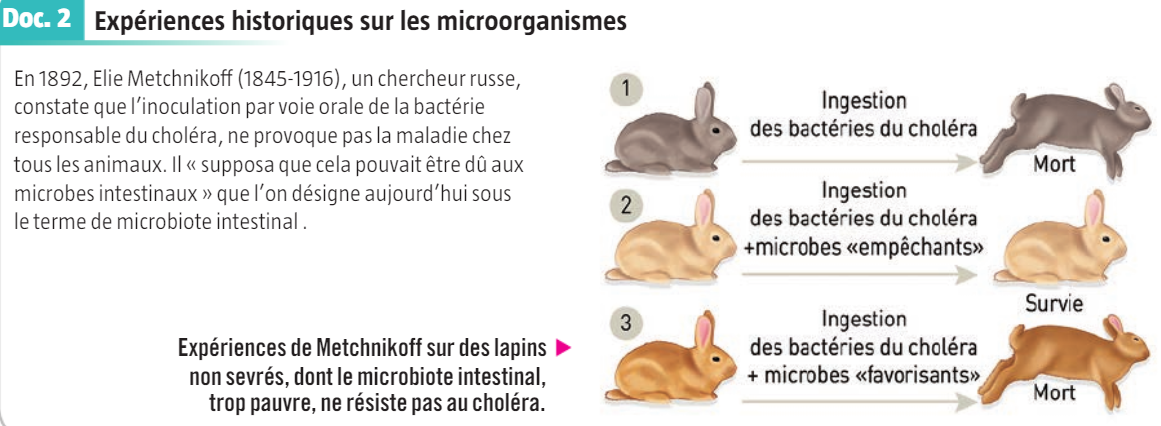 (extrait du livre de seconde des éditions Magnard)* Exploiter méthodiquement les résultats des expériences de Metchnikoff.    (argumenter :  si on compare……on voit que….or le seul facteur…….donc….)1) Comparaison des divers types de micro-organismes / cellule humaineCompléter le tableau ci-dessous à partir de la vidéo p 248 et p 30 (classe inversée / 5 minutes 52 ) de votre livre.Exercice p  260 n°4  Evaluer la taille de la bactérie :    2,65 µmEvaluer la taille de ce type de virus : 0,15 µmExercice p 249 doc 2 :Combien y-a-t-il de fois plus de microbiote / nombre de cellules humaines (justifier  en indiquant le calcul) : soit     ≈ 100 fois plus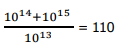 Faire des recherche sur internet pour comparer la masse du microbiote  à un autre organe.De quel autre organe la du microbiote est-elle la plus proche ? :  1 doigt,  le cœur, le cerveau Exercice p 249 doc 4 :Que peut-on conclure sur la diversité du microbiote intestinal des dix individus :Chaque individu a une diversité du microbiote qui lui est spécifique !*****    Vidéo  (INSERM/ réseau canopé) présentation sur le microbiote  ( 5 minutes 10) :              https://www.reseau-canope.fr/corpus/video/le-microbiote-intestinal-225.htmlIntituler votre fichier word avant de l’envoyer avec votre nom et votre classe !  Répondre dans ce formulaire en word et le renvoyer à : nicolas.martin.svt@gmail.comNom : ……………Prénom :………..Classe : seconde …..Test d’apprentissage et de compréhension / Activité 1  (pas de note, mais appréciation qui sera prise en compte).Si on compare le lapin 1 avec le lapin 2, seul le lapin 2 survit,Or le seul facteur  contrôlé  qui varie c’est le type de microbes intestinaux,Donc le type de microbes intestinaux conditionne (est responsable) la survie de l’organisme.Même raisonnement en comparant le lapin 2  avec le lapin 3 !Cellule humaineChampignon(levure)BactérieVirusAnatomieMatrice extracellulaire(pas de paroi)Membrane plasmiqueCytoplasmeOrganites (mitochondries, vacuoles)Noyau Génome (chromosome/ADN)(parfois matrice extracellulaire)ParoiMembrane plasmiqueCytoplasmeOrganites (mitochondries, vacuoles)Noyau Génome (chromosome/ADN)- - - - -- - - - -Tête (capside avec protéines)Génome : (ADN ou ARN)Taille≈ 50 à 200 µm≈    15 à  150 µm≈    1 à 2  µm≈     0,15  µmMicroscoped’observationMicroscope optique (lycée)Microscope optiqueMicroscope optiqueMicroscope électroniqueReproduction à L’échelleTrès variable(voir le point)                 .MicrobioteMicrobioteMicrobioteZones de localisations :peauintestinal / masse en kg ? : 1 à 2 kg nez bouche vaginZones de localisations :peauintestinal / masse en kg ? : 1 à 2 kg nez bouche vaginZones de localisations :peauintestinal / masse en kg ? : 1 à 2 kg nez bouche vaginExercice selon une autre estimation Exercice selon une autre estimation Organisme humainMicrobiote humainNombre moyen de cellules3000  x 10939 000  x 109Nombre de gènes20 000     à    30 00054 000Masse moyenne77 kg1 à 2 kg